11 класс  Тема урока: «Химические свойства алкенов»Цель урока: Изучить химические свойства алкенов на основе                                 особенности строения их молекул.  Научить записывать                                 уравнения химических реакций, характеризующих                                  химические свойства алкенов.      Ход урока:На прошлом уроке мы с вами приступили к изучению новой темы «Алкены» и познакомились с общей формулой гомологического ряда алкенов, видами изомерии, характерными для данного класса, номенклатурой  и особенностями строения молекул алкенов на примере строения  молекулы этилена. При изучении  химических свойств алкенов нам будут нужны эти знания ,поэтому давайте проверим как вы усвоили этот материал. 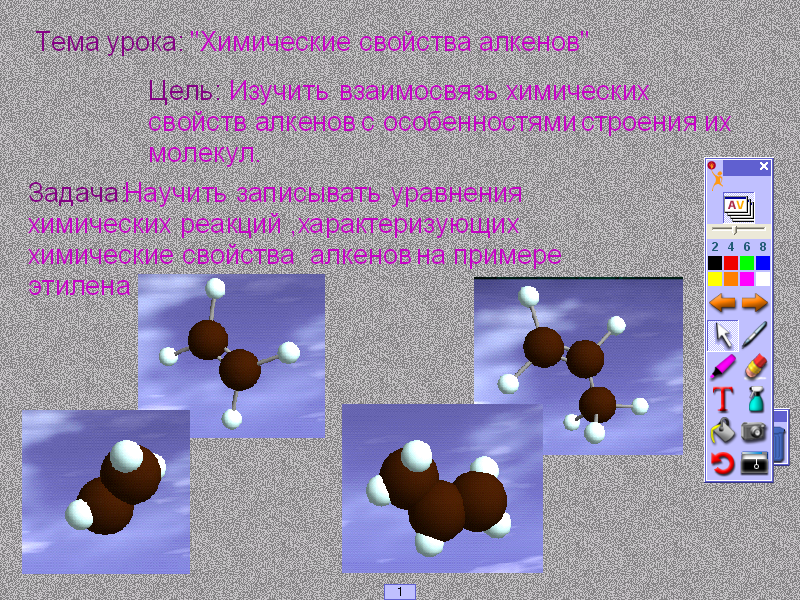 Повторение ( опрос)I-B  работа с пультами по тесту с последующим просмотром результатов  и выставлением оценок       90%-100%-5                  70%-89%-4                   51%-69%-3                   Менее 50%-2II-B работа по карточкам  с последующим воспроизведением ответа на задание на  интерактивной доске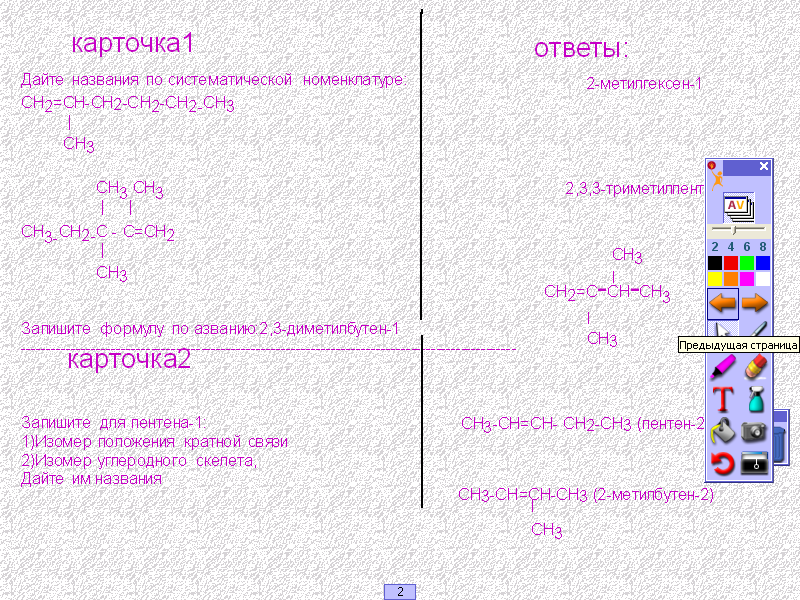  КАРТОЧКА1Дайте названия по систематической номенклатуре:СН2=СН-СН2-СН2-СН2-СН3                 |          СН3                            СН3 СН3                             |      |СН3-СН2-С-  С=СН2                  |                 СН3Запишите формулу по названию:2,3-диметилбутен-1Карточка2Запишите для пентена-1:1)Изомер положения кратной связи2)Изомер углеродного скелета, Дайте им названия   Введение в новую тему( фронт.беседа)Давайте ещё раз повторим и сравним строение алкенов и алканов, попробуем предсказать свойства алкенов (Работа со слайдом на котором представлены изображения строения молекул этана и этена) 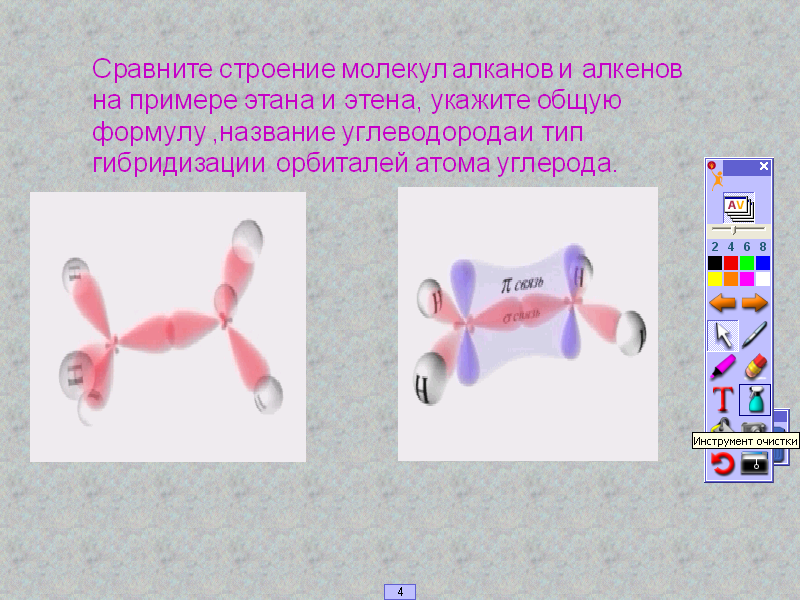  Выясняем в ходе  фронтальной беседы общие формулы, вид гибридизации, виды химической связи, формы молекул, валентный угол и длину химической связи.  Вспоминаем типы химических реакций, характерных для алканов. Характерны ли реакции замещения для алкенов?Изложение нового материала  (Запись темы урока в тетрадь, сообщение цели урока )Итак какие же свойства  характерны для непредельных углеводородов ряда алкенов Давайте посмотрим материал электронного учебника(Смотрим материал электронного учебника  «Органическая химия» раздел Алкены , просматриваем представленные в учебнике опыты и схемы с комментариями учителя после каждого фрагмента , учащиеся делают необходимые записи по ходу изложения нового материала, затем ещё раз просматриваем страницы учебника и переходим к закреплению)Закрепление:Записываем схему в тетрадь, комментируем и записываем уравнения реакций .по схеме:   (у доски работа учащихся с помощью учителя и комментариями  учащихся)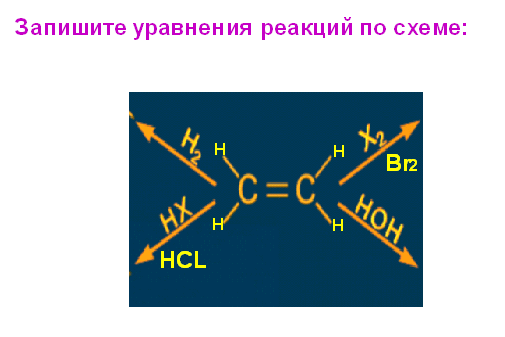       ↑  Г2 ↑  Н2                                    ←СН2=СН2→НОН                НГЧто происходит с непредельными углеводородами, за счет чего происходит реакция, к какому типу она относится Записываем и комментируем реакции гидрирования, галогенирования, гидрогалогенирования, гидратации, полимеризации , отмечаем качественные реакции  на непредельные углеводороды, говорим об особенностях реакции горения алкенов.!  Обратите внимание, что реакции присоединения к несимметрич\ным углеводородам происходит по правилу МарковниковаРеакции обесцвечивания бромной воды и раствора перманганата калия являются качественными на непредельные углеводороды.Запишите уравнения реакций для бутена-1:(по 2 человека у доски) 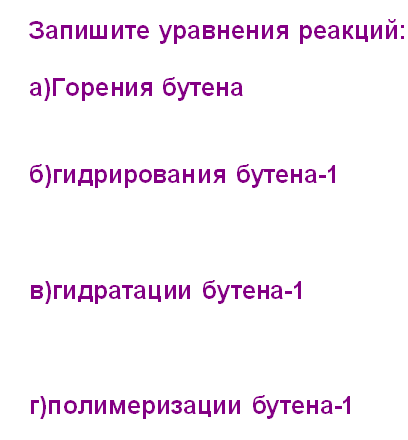  Гидрирования, галогенирования, гидрогалогенирования, ,полимеризации попробуйте выполнить подобные задания самостоятельно (работа по карточкам 5 мин.) Карточка для опроса  по теме «Алкены»      В-1                                                                            1)  Допишите уравнения химических реакций  присоединения В сокращённом   структурном виде:СН2=СН2+Н2→                                        СН2=СН2+НВr→                                      2)  Запишите уравнение реакции полимеризации:                         kat  nCH2=CH2→                                               3)  Запишите уравнение реакции горения:С2Н4+  О2→                                                                           4)  Запишите уравнения реакций, соответствующих превращению:  С2Н4→С2Н4Br2    ↓                                                               С2Н5ОН                                                   ----------------------------------------------------------------------------------------------------Карточка для опроса  по теме «Алкены»В-2                                                                             1)  Допишите уравнения химических реакций  присоединения в  сокращённом  структурном виде  СН2=СН2+Вr2→   СН2=СН2+НОН→  2)  Запишите уравнение реакции полимеризации:                           kat  t    nCH2=CH→                         |                    CH33)  Запишите уравнение реакции горения:С2Н4+  О2→                                                              4)  Запишите уравнения реакций, соответствующих превращению:  C2H4→C2H5СL ↓                                                                C2H6Взаимопроверка, сверяем с воспроизведёнными на  интерактивной доске  верными записями.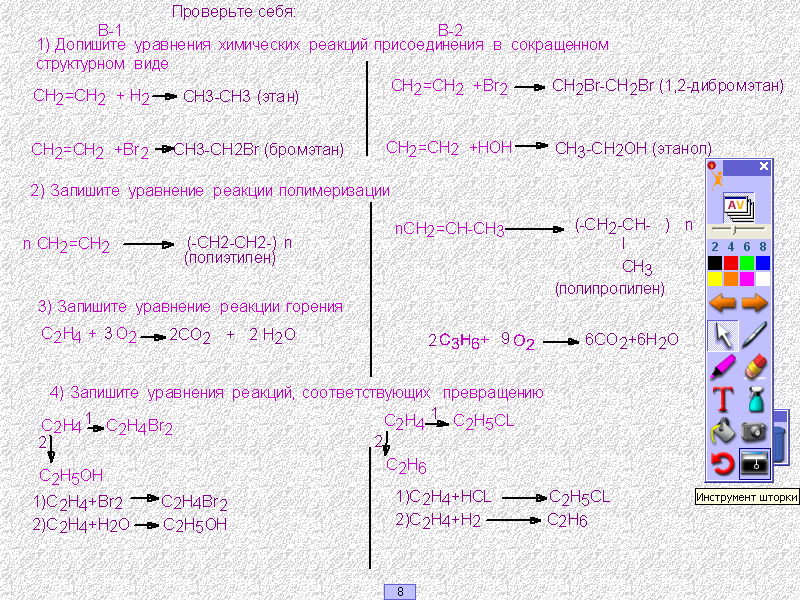 Эти уравнения реакций мы ещё будем прорабатывать на следующем уроке Попробуйте сделать вывод о химических свойствах алкеновВывод учащихся с добавлениями и исправлениями ребят и учителя.Домашнее задание (комментарий)Итак , Алкены химически активные органические  вещества. Благодаря своей активности они вступают во многие реакции при обычных условиях. Но всегда ли приносят пользу такие реакции- нет не всегда.   При курении в составе табачного дыма также образуются непредельные соединения, которые за счёт двойной связи способны встраиваться в молекулы белка в организме человека, что приводит к возникновению отёка и в дальнейшем рака легких. Наряду с непредельными соединениями образуется и фенол, являющийся канцерогенным веществомПроводится опыт (т.к.сам опыт занимает много времени ,то приводится результат опыта с комментариями и демонстрируются приборы и результат исследования)Через трубку с резиновой грушей  «выкуривается» сигарета, продукты, образующиеся в табачном дыме, улавливаются в вату, помещённую в трубке и затем экстрагируются в спиртовой раствор. Экстракт делим на две пробирки : в одну приливаем по каплям р-р перманганата калия(происходит обесцвечивание раствора, что доказывает наличие кратных связей в молекулах в-ва, ) к другой приливаем р-р хлорида железа(III) (происходит почернение р-ра, что доказывает присутствие фенола.)Ну а вывод из этого опыта пусть сделает для себя каждый сам!Стоит ли курить, обрекая себя и окружающих вас людей на медленное  отравление и болезни сердца и лёгких.